Рабочая программа «Физическая культура» разработана на основе Федерального государственного образовательного стандарта среднего профессионального образования по специальности54.02.01 Дизайн (по отраслям)Организация-разработчик: Федеральное государственное бюджетное образовательное учреждение высшего образования «Северо-Кавказский государственный институт искусств» Колледж культуры и искусств Разработчик:  преподаватель ККИ СКГИИ        Мамбетов Ю.В.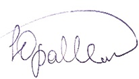 Эксперт:   преподаватель ККИ СКГИИ             Гегиева Л.Х.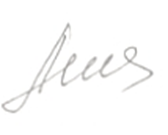 Рабочая программа «Физическая культура» рекомендована на заседанииПЦК  «ООД»Протокол № ______1______от_ «29» августа 2022 г. Председатель ПЦК                         Прокудина Н.П.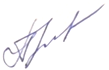 СОДЕРЖАНИЕ1. ПАСПОРТ РАБОЧЕЙ ПРОГРАММЫ «ФИЗИЧЕСКАЯ КУЛЬТУРА»       42. СТРУКТУРА И СОДЕРЖАНИЕ УЧЕБНОЙ ДИСЦИПЛИНЫ                    11 3. УСЛОВИЯ РЕАЛИЗАЦИИ РАБОЧЕЙ ПРОГРАММЫ УЧЕБНОЙ ДИСЦИПЛИНЫ                                                                                                   25 4. КОНТРОЛЬ И ОЦЕНКА РЕЗУЛЬТАТОВ ОСВОЕНИЯ УЧЕБНОЙ ДИСЦИПЛИНЫ                                                                                                   301. ПАСПОРТ РАБОЧЕЙ ПРОГРАММЫ «ФИЗИЧЕСКАЯ КУЛЬТУРА»1.1. Область применения рабочей программыРабочая программа дисциплины «Физическая культура» является частью образовательной программы в соответствии с федеральным государственным образовательным стандартом среднего профессионального образования по направлению подготовки специальности 54.02.01 Дизайн (по отраслям)1.2. Место дисциплины в структуре образовательной программыОУЦ.00 Общеобразовательный учебный цикл.ОУП.00. Обязательные предметные области.1.3. Цель и задачи дисциплиныЦелью физического воспитания является содействие подготовке гармонично развитых, высококвалифицированных специалистов.В процессе обучения по курсу физического воспитания предусматривается решение следующих целей и задач:воспитание у студентов высоких моральных, волевых и физических качеств, готовности к высокопроизводительному труду;сохранение и укрепление здоровья студентов, содействие правильному формированию и всестороннему развитию организма, поддержание высокой работоспособности на протяжении всего периода обучения;всесторонняя физическая подготовка студентов;профессионально - прикладная физическая подготовка студентов с учётом особенностей их будущей трудовой деятельности;приобретение студентами необходимых знаний по основам теории, методики и организации физического воспитания и спортивной тренировки, подготовка к работе в качестве общественных инструкторов, тренеров и судей;совершенствования спортивного мастерства студентов - спортсменов;воспитание у студентов убеждённости в необходимости регулярно заниматься физической культурой и спортом.Процесс обучения организуется в зависимости от состояния здоровья, уровня физического развития и подготовленности студентов, их спортивной квалификации, а также с учётом условий и характера труда их предстоящей профессиональной деятельности.Требования к уровню усвоения содержания дисциплиныИзучение дисциплины «Физическая культура» направленно на формирование следующих общих компетенций:ОК 10. Использовать в профессиональной деятельности умения и знания, полученные обучающимися в ходе освоения учебных предметов в соответствии с федеральным государственным образовательным стандартом среднего общего образования.Изучение предметной области «Физическая культура, экология и основы безопасности жизнедеятельности» должно обеспечить:сформированность	экологического мышления, навыков здорового, безопасного	и	экологически целесообразного образа жизни, понимание рисков и угроз современного мира;знание правил и владение навыками поведения в опасных и чрезвычайных ситуациях природного, социального и техногенного характера;владение	умением	сохранять эмоциональную устойчивость в опасных и чрезвычайных ситуациях, а также навыками оказания первой помощи пострадавшим;умение действовать индивидуально и в группе в опасных и чрезвычайных ситуациях.Личностные, метапредметные и предметные результаты освоения учебного предмета.Личностные результаты освоения предмета физической культуры.Личностные результаты отражаются в индивидуальных качественных свойствах учащихся, которые приобретаются в процессе освоения учебного предмета «Физическая культура». Эти качественные свойства проявляются, прежде всего, в положительном отношении учащихся к занятиям двигательной (физкультурной) деятельностью, накоплении необходимых знаний, а также в умении использовать ценности физической культуры для удовлетворения индивидуальных интересов и потребностей, достижения личностно значимых результатов в физическом совершенстве. Личностные результаты могут проявляться в разных областях культуры.В области познавательной культуры:владение знаниями об индивидуальных особенностях физического развития и физической подготовленности, о соответствии их возрастным и половым нормативам;владение знаниями об особенностях индивидуального здоровья и о функциональных возможностях организма, способах профилактики заболеваний и перенапряжения средствами физической культуры;владение знаниями по основам организации и проведения занятий физической культурой оздоровительной и тренировочной направленности, составлению содержания занятий в соответствии с собственными задачами, индивидуальными особенностями физического развития и физической подготовленности. В области нравственной культуры:способность управлять своими эмоциями, проявлять культуру общения и взаимодействия в процессе занятий физической культурой, игровой и соревновательной деятельности;способность активно включаться в совместные физкультурно-оздоровительные и спортивные мероприятия, принимать участие в их организации и проведении;владение умением предупреждать конфликтные ситуации во время совместных занятий физической культурой и спортом, разрешать спорные проблемы на основе уважительного и доброжелательного отношения к окружающим. В области трудовой культуры:умение планировать режим дня, обеспечивать оптимальное сочетание нагрузки и отдыха;умение проводить туристские пешие походы, готовить снаряжение, организовывать и благоустраивать места стоянок, соблюдать правила безопасности;умение содержать в порядке спортивный инвентарь и оборудование, спортивную одежду, осуществлять их подготовку к занятиям и спортивным соревнованиям.В области эстетической культуры:красивая (правильная) осанка, умение ее длительно сохранять при разнообразных формах движения и пере движений;хорошее телосложение, желание поддерживать его в рамках принятых норм и представлений посредством занятий физической культурой;культура движения, умение передвигаться красиво, легко и непринужденно.В области коммуникативной культуры:владение умением осуществлять поиск информации по вопросам развития современных оздоровительных систем, обобщать, анализировать и творчески применять полученные знания в самостоятельных занятиях физической культурой;владение умением достаточно полно и точно формулировать цель и задачи совместных с другими детьми занятий физкультурно-оздоровительной и спортивно-оздоровительной деятельностью, излагать их содержание;владение умением оценивать ситуацию и оперативно принимать решения, находить адекватные способы поведения и взаимодействия с партнерами во время учебной и игровой деятельности. В области физической культуры:владение навыками выполнения жизненно важных двигательных умений (ходьба, бег, прыжки, лазанья и др.) различными способами, в различных изменяющихся внешних условиях;владение навыками выполнения разнообразных физических упражнений различной функциональной направленности, технических действий базовых видов спорта, а также применения их в игровой и соревновательной деятельности;умение максимально проявлять физические способности (качества) при выполнении тестовых упражнений по физической культуре.Метапредметные результаты освоения физической культуры.Метапредметные результаты включают в себя освоенные учащимися межпредметные понятия и универсальные учебные действия (познавательные, коммуникативные, регулятивные), способность использования этих действий в познавательной и социальной практике. К метапредметным результатам относятся такие способности и умения, как самостоятельность в планировании и осуществлении учебной, физкультурной и спортивной деятельности, организация сотрудничества со сверстниками и педагогами, способность к построению индивидуальной образовательной программы, владение навыками учебно-исследовательской и социальной деятельностиМетапредметные результаты характеризуют уровень сформированности качественных универсальных способностей учащихся, проявляющихся в активном применении знаний и умений в познавательной и предметно-практической деятельности. Приобретенные на базе освоения содержания предмета «Физическая культура», в единстве с освоением программного материала других образовательных дисциплин, универсальные способности потребуются как в рамках образовательного процесса (умение учиться), так и в реальной повседневной жизни учащихся. Метапредметные результаты проявляются в различных областях культуры.В области познавательной культуры:понимание физической культуры как явления культуры, способствующего развитию целостной личности человека, сознания и мышления, физических, психических и нравственных качеств;понимание здоровья как важнейшего условия саморазвития и самореализации человека, расширяющего свободу выбора профессиональной деятельности и обеспечивающего долгую сохранность творческой активности;понимание физической культуры как средства организации здорового образа жизни, профилактики вредных привычек и девиантного (отклоняющегося) поведения.В области нравственной культуры:бережное отношение к собственному здоровью и здоровью окружающих, проявление доброжелательности и отзывчивости к людям, имеющим ограниченные возможности и нарушения в состоянии здоровья;уважительное отношение к окружающим, проявление культуры взаимодействия, терпимости и толерантности в достижении общих целей при совместной деятельности;ответственное отношение к порученному делу, проявление осознанной дисциплинированности и готовности отстаивать собственные позиции, отвечать за результаты собственной деятельности. В области трудовой культуры:добросовестное выполнение учебных заданий, осознанное стремление к освоению новых знаний и умений, качественно повышающих результативность выполнения заданий;рациональное планирование учебной деятельности, умение организовывать места занятий и обеспечивать их безопасность;поддержание оптимального уровня работоспособности в процессе учебной деятельности, активное использование занятий физической культурой для профилактики психического и физического утомления.В области эстетической культуры:восприятие красоты телосложения и осанки человека в соответствии с культурными образцами и эстетическими канонами, формирование физической красоты с позиций укрепления и сохранения здоровья;понимание культуры движений человека, постижение жизненно важных двигательных умений в соответствии с их целесообразностью и эстетической привлекательностью;восприятие спортивного соревнования как культурно-массового зрелищного мероприятия, проявление адекватных норм поведения, неантагонистических способов общения и взаимодействия. В области коммуникативной культуры:владение культурой речи, ведение диалога в доброжелательной и открытой форме, проявление к собеседнику внимания, интереса и уважения;владение умением вести дискуссию, обсуждать содержание и результаты совместной деятельности, находить компромиссы при принятии общих решений;владение умением логически грамотно излагать, аргументировать и обосновывать собственную точку зрения, доводить ее до собеседника. В области физической культуры:владение способами организации и проведения разнообразных форм занятий физической культурой, их планирования и содержательного наполнения;владение широким арсеналом двигательных действий и физических упражнений из базовых видов спорта и оздоровительной физической культуры, активное их использование в самостоятельно организуемой спортивно-оздоровительной и физкультурно-оздоровительной деятельности;владение способами наблюдения за показателями индивидуального здоровья, физического развития и физической подготовленности, использование этих показателей в организации и проведении самостоятельных форм занятий физической культурой.Планируемые результаты освоения учебного предметаИзучение учебных предметов "Физическая культура", и "Основы безопасности жизнедеятельности" должно обеспечить:сформированность экологического мышления, навыков здорового, безопасного и экологически целесообразного образа жизни, понимание рисков и угроз современного мира;знание правил и владение навыками поведения в опасных и чрезвычайных ситуациях природного, социального и техногенного характера;владение умением сохранять эмоциональную устойчивость в опасных и чрезвычайных ситуациях, а также навыками оказания первой помощи пострадавшим;умение действовать индивидуально и в группе в опасных и чрезвычайных ситуациях."Физическая культура" (базовый уровень) - требования к предметным результатам освоения базового курса физической культуры должны отражать:1) умение использовать разнообразные формы и виды физкультурной деятельности для организации здорового образа жизни, активного отдыха и досуга, в том числе в подготовке к выполнению нормативов Всероссийского физкультурно-спортивного комплекса "Готов к труду и обороне" (ГТО);2) владение современными технологиями укрепления и сохранения здоровья, поддержания работоспособности, профилактики предупреждения заболеваний, связанных с учебной и производственной деятельностью;3) владение основными способами самоконтроля индивидуальных показателей здоровья, умственной и физической работоспособности, физического развития и физических качеств;4) владение физическими упражнениями разной функциональной направленности, использование их в режиме учебной и производственной деятельности с целью профилактики переутомления и сохранения высокой работоспособности;5) владение техническими приемами и двигательными действиями базовых видов спорта, активное применение их в игровой и соревновательной деятельности;6) для слепых и слабовидящих обучающихся:сформированность приемов осязательного и слухового самоконтроля в процессе формирования трудовых действий;сформированность представлений о современных бытовых тифлотехнических средствах, приборах и их применении в повседневной жизни;7) для обучающихся с нарушениями опорно-двигательного аппарата:овладение современными технологиями укрепления и сохранения здоровья, поддержания работоспособности, профилактики предупреждения заболеваний, связанных с учебной и производственной деятельностью с учетом двигательных, речедвигательных и сенсорных нарушений;овладение доступными способами самоконтроля индивидуальных показателей здоровья, умственной и физической работоспособности, физического развития и физических качеств;овладение доступными физическими упражнениями разной функциональной направленности, использование их в режиме учебной и производственной деятельности с целью профилактики переутомления и сохранения высокой работоспособности;овладение доступными техническими приёмами и двигательными действиями базовых видов спорта, активное применение их в игровой и соревновательной деятельности.1.4. Количество часов на освоение дисциплиныОбъем дисциплины, виды учебной работы и отчетности2. СТРУКТУРА И СОДЕРЖАНИЕ УЧЕБНОЙ ДИСЦИПЛИНЫ 2.1. Тематический план и содержание дисциплины Содержание рабочей программыУчебная дисциплина «Физическая культура» включает в качестве обязательного минимума следующие дидактические единицы, интегрирующие тематику теоретического и контрольного учебного материала:- физическая культура в общекультурной и профессиональной подготовке студентов;- социально-биологические основы физической культуры;- основы здорового образа и стиля жизни;- оздоровительные системы и спорт ( теория, методика и практика);- профессионально-прикладная физическая подготовка студентов.Учебный материал каждой дидактической единицы дифференцирован через следующие разделы и подразделы Программы:- теоретический, формирующий мировоззренческую систему научно-практических знаний и отношение к физической культуре;- практический, состоящий из двух подразделов: методико-практического, обеспечивающего операциональное овладение методами и способами физкультурно-спортивной деятельности для достижения учебных, профессиональных и жизненных целей личности, и учебно-тренировочного, содействующего приобретению опыта творческой практической деятельности, развитию самостоятельности в физической культуре и спорте в целях достижения физического совершенства, повышения уровня функциональных и двигательных способностей, направленного формирования качеств и свойств личности;- контрольный, определяющий дифференцированный и объективный учет процесса и результатов учебной деятельности студентов. Профессиональная направленность образовательного процесса по физической культуре объединяет все три раздела Программы, выполняя связующую, координирующую и активизирующую функцию.В условиях свободы выбора студентом деятельности и самостоятельной стратегии общекультурной подготовки, материал Программы включает два взаимосвязанных содержательных компонента: обязательный или базовый, обеспечивающий формирование основ физической культуры личности, и вариативный, опирающийся на базовый, дополняющий его и учитывающий индивидуальность каждого студента, его мотивы, интересы, потребности, региональные условия и традиции развития культуры. Тематический планМатериал раздела предусматривает овладение студентами системой научно-практических и специальных знаний, необходимых для понимания природных и социальных процессов функционирования физической культуры общества и личности, умение их адаптивного, творческого использования для личностного и профессионального развития, самосовершенствования, организации здорового стиля жизни при выполнении учебной, профессиональной и социокультурной деятельности.Содержание обязательных лекций в обобщенном виде должно включать в себя: основные понятия и термины; ведущие научные идеи; основные закономерности, теории, принципы, положения, раскрывающие сущность явлений в физической культуре, объективные связи между ними; тематическую информацию и научные факты, объединяющие и формирующие убеждения. По некоторым темам лекции включают в себя рекомендации по предметно-операциональному использованию полученных знаний и приобретению практического опыта в занятиях избранным видом спорта или системой физических упражнений. Обязательный лекционный материал может дополняться теоретическими знаниями, темы которых определяются кафедрой самостоятельно. К каждой лекции кафедра физического воспитания должна предоставить студентам список рекомендуемой (доступной) литературы. Первый год обучения (обязательная тематика)Тема 1. Физическая культура в общекультурной и профессиональной подготовке студентов (1 час) Основные понятия: физическая культура, спорт, ценности физической культуры, физическое совершенство, физическое воспитание, физическое развитие, психофизическая подготовка, физическая и функциональная подготовленность, двигательная активность, жизненно необходимые умения и навыки, профессиональная направленность физического воспитания.Содержание: Физическая культура и спорт как социальные феномены общества. Современное состояние физической культуры и спорта. Основы законодательства Российской Федерации о физической культуре и спорте. Физическая культура личности. Деятельностная сущность физической культуры в различных сферах жизни. Ценности физической культуры. Физическая культура как учебная дисциплина высшего профессионального образования и целостного развития личности. Ценностные ориентации и отношения студентов к физической культуре и спорту. Основные положения организации физического воспитания в высшем учебном заведении. Тема 2. Социально-биологический основы физической культуры ( 1 час)Основные понятия: организм человека, функциональная система организма, саморегуляция и самосовершенствование организма, гомеостаз, резистентность, рефлекс, адаптация, социально-биологические основы физической культуры, экологический факторы, гиподинамия и гипокинезия, гипоксия, максимальное потребление кислорода, двигательные умения и навык.Содержание: Организм человека как единая саморазвивающаяся и саморегулирующаяся биологическая система. Воздействие природных и социально-экологических факторов на организм и жизнедеятельность человека. Средства физической культуры и спорта в управлении совершенствованием функциональных возможностей организма в целях обеспечения умственной и физической деятельности. Физиологические механизмы и закономерности совершенствования отдельных систем организма под воздействием направленной физической тренировки. Двигательная функция и повышение устойчивости организма человека к различным условиям внешней среды. Тема 3. Основы здорового образ жизни студента. Физическая культура в обеспечении здоровья (1 час)Основные понятия: здоровье, здоровье физическое и психическое, здоровый образ жизни, здоровый стиль жизни, дееспособность, трудоспособность, саморегуляция, самооценка.Содержание: здоровье человека как ценность и факторы, его определяющие. Взаимосвязь общей культуры студента и его образа жизни. Структура жизнедеятельности студентов  и ее отражение в образе жизни. Здоровый образ жизни и его составляющие. Личное отношение к здоровью как условие формирования здорового образа жизни. Физическое самовоспитание и самосовершенствование в здоровом образе жизни. Критерии эффективности здорового образа жизни. Тема 4. Психофизиологические основы учебного труда и интеллектуальной деятельности. Средства физической культуры в регулировании работоспособности ( 1 час)Основные понятия: психофизиологическая характеристика труда, работоспособность, утомление, переутомление, усталость, рекреация, релаксация, самочувствие.Содержание. Психофизиологическая характеристика интеллектуальной деятельности и учебного труда студента. Динамика работоспособности студентов в учебном году и факторы, ее определяющие. Основные причины изменения состояния студентов в период экзаменационной сессии, критерии нервно-эмоционального и психофизического утомления. Особенности использования средств физической культуры для оптимизации работоспособности, профилактики нервно-эмоционального и психофизического утомления студентов, повышение эффективности учебного труда. Тема 5. Общая физическая и спортивная подготовка в системе физического воспитания ( 1 час).1 часть. Основные понятия: методические принципы и методы физического воспитания, двигательные умения и навыки, физические качества, психические качества, формы занятий, учебно-тренировочное занятие, общая и моторная плотность занятий.Содержание. Методические принципы физического воспитания.  Методы физического воспитания. Основы обучения движения. Основы совершенствования физических качеств. Формирование психических качеств  в процессе физического воспитания. Формы занятий физическими упражнениями. Учебно-тренировочное занятие как основная форма обучения упражнениям. Структура и направленность учебно-тренировочного занятия.2 часть. Основные понятия:  общая физическая подготовка (ОФП), специальная физическая подготовка, спортивная подготовка, зоны и интенсивность физических нагрузок, энергозатраты при физической нагрузке.Содержание. Общая физическая подготовка, ее цели и задачи. Специальная физическая подготовка.. Спортивная подготовка, ее цели и задачи. Структура подготовленности спортсмена. Зоны и интенсивность физических нагрузок. Знания мышечной релаксации. Возможность и условия коррекции физического развития, телосложения, двигательной и функциональной подготовленности средствами физической культуры и спорта в студенческом возрасте. Тема 6. Основы методики самостоятельных занятий физическими упражнениями (1 час)Основные понятия: формы самостоятельных занятий, мотивация выбора.Содержание. Мотивация и целенаправленность самостоятельных занятий. Формы и содержание самостоятельных занятий.Организация самостоятельных занятий физическими упражнениями различной направленности. Характер содержания занятий в зависимости от возраста. Особенности самостоятельных занятий для женщин. Планирование и управление самостоятельными занятиями. Границы интенсивности нагрузок в условиях самостоятельных занятий у лиц разного возраста. Взаимосвязь между интенсивностью нагрузок и уровнем физической подготовленности. Гигиена самостоятельных занятий. Самоконтроль за эффективностью самостоятельных занятий. Участие в спортивных соревнованиях. Второй год обучения (обязательная тематика)Тема 7. Спорт. Индивидуальный выбор видов спорта или систем физических упражнений (2 часа)Основные понятия: массовый спорт, спорт высших достижений, система физических упражнений.Содержание. Массовый спорт и спорт высших достижений, их цели и задачи. Спортивная классификация. Студенческий спорт. Особенности организации и планирования спортивной подготовки в вузе. Спортивные соревнования как средство и метод общей физической, профессионально-прикладной, спортивной подготовки студентов. Система студенческих спортивных соревнований. Общественные студенческие спортивные организации. Универсиады и Олимпийские игры. Современные популярные системы физических упражнений. Мотивация и обоснование индивидуального выбора студентом вида спорта или системы физических упражнений для регулярных занятий. Краткая психофизиологическая характеристика основных групп видов спорта и систем физических упражнений. Тема 8. Особенности занятий избранным видом спорта или системой физических упражнений (1 час)*Основные понятия: перспективное, текущее и оперативное планирование подготовки, структура подготовленности занимающегося.Содержание. Краткая историческая справка.. Характеристика особенностей воздействия данного вида спорта (системы физических упражнений) на физическое развитие и подготовленность, психические качества и свойства личности. Модельные характеристики спортсмена высшего класса. Определение цели и задач спортивной подготовки (или занятий системой физических упражнений) в условиях вуза. Возможные формы организации тренировки в вузе.Перспективное, текущее и оперативное планирование подготовки. Основные пути достижения необходимой структуры подготовленности занимающихся. Контроль за эффективностью тренировочных занятий. Специальные зачетные требования и нормативы по годам (семестрам) по избранному виду спорта или системе физических упражнений. Календарь студенческих соревнований. Спортивная классификация и правила спортивных соревнований в избранном виде спорта.* Тема лекции излагается с учетом особенностей избранного вида спорта или системы физических упражнений, с учетом условий занятий в  вузе.Тема 9. Самоконтроль занимающихся физическими упражнениями и спортом (2 часа)Основные понятия: врачебный контроль, диагноз, диагностика состояния здоровья, функциональные пробы, критерии физического развития,  антропометрические показатели, педагогический контроль, тест, номограмма, самоконтроль.Содержание. Диагностика и самодиагностика состояния организма при регулярных занятиях физическими упражнениями и спортом. Врачебный контроль, его содержание. Педагогический контроль, его содержание. Самоконтроль, его основные методы, показатели и критерии оценки, дневник самоконтроля. Использование методов стандартов, антропометрических индексов, номограмм функциональных проб, упражнений-тестов для оценки физического развития, телосложения, функционального состояния организма, физической подготовленности. Коррекция содержания и методики занятий физическими упражнениями и спортом по результатам показателей контроля.Третий-четвертый год обучения (обязательная тематика)Тема 10. профессионально-прикладная физическая подготовка (ППФП) студентов (4 часа)Основные понятия: профессионально-прикладная физическая подготовка; формы (виды), условия и характер труда; прикладные знания физические, психические и специальные качества, прикладные умения и навыки; прикладные виды спорта.1 часть. Общие положения профессионально-прикладной физической подготовки.Содержание: Личная и социально-экономическая необходимость специальной психофизической подготовки человека к труду. Определение понятия ППФП, ее цели, задачи, средства. Место ППФП в системе физического воспитания студентов. Факторы, определяющие конкретное содержание ППФП. Методика подбора средств ППФП. Организация, формы и средства ППФП студентов в вузе. Контроль за эффективностью профессионально-прикладной физической подготовленности студентов.2 часть. Особенности ППФП студентов по избранному направлению подготовки или специальности. Схема изложения раздела на каждом факультете: основные факторы, определяющие ППФП будущего специалиста данного профиля; дополнительные факторы, оказывающие влияние на содержание ППФП будущего бакалавра и специалиста; прикладные виды спорта и их элементы. Зачетные требования и нормативы по ППФП по годам обучения (семестрам) для студентов факультета.Тема 11. Физическая культура в профессиональной деятельности бакалавра и специалиста ( 2 часа)*Основные понятия: производственная физическая культура, физическая культура в рабочее и свободное время, профессиональное утомление, заболевания и травматизм.       Содержание. Производственная физическая культура. Производственная гимнастика. Особенности выбора форм, методов и средств физической культуры и спорта в рабочее и свободное время специалистов. Профилактика профессиональных заболеваний и травматизма средствами физической культуры. Дополнительные средства повышения общей и профессиональной работоспособности. Влияние индивидуальных особенностей, географо-климатических условий и других факторов на содержание физической культуры специалистов, работающих на производстве. Роль будущих специалистов по внедрению физической культуры в производственном коллективе.*Темы лекций излагаются с учетом особенностей профессиональной деятельности выпускников каждого факультета.Практический разделУчебный материал раздела направлен на повышение уровня функциональных и двигательных способностей, формирование необходимых качеств и свойств личности, на овладение методами и средствами физкультурно-спортивной деятельности, на приобретение в ней личного опыта, обеспечивающего возможность самостоятельно, целенаправленно и творчески  использовать средства физической культуры и спорта. Практический раздел программы реализуется на методико-практических и учебно-тренировочных занятиях в учебных группах (12-15 чел.)Методико-практические занятия  предусматривает освоение, самостоятельное расширенное и творческое воспроизведение студентами основных методов и способов формирования учебных, профессиональных и жизненных умений и навыков средствами физической культуры и спорта.Деятельность студентов на этих занятиях направлена на овладение методами, обеспечивающими достижение практических результатов. В качестве форм методико-практической подготовки могут использоваться ролевые, имитационные, психотехнические игры, социально-психологический тренинг, проблемные ситуации, тематические задания для самостоятельного выполнения, в процессе которых выявляется степень готовности студентов к практическому овладению определенной методикой. Каждое методико-практическое занятие согласуется с соответствующей теоретической темой.Предусматривается следующий перечень обязательных методико-практических занятий, связанных с лекционным курсом.Первый курсметодики эффективных и экономичных способов овладения жизненно важными умениями и навыками (ходьба, передвижение на лыжах).простейшие методики самооценки работоспособности, усталости, утомления и применения средств физической культуры для их направленной коррекции.методика составления индивидуальных программ физического самовоспитания  и занятий с оздоровительной, рекреационной и восстановительной направленностью (медленный бег, плавание, прогулка на лыжах и т.д.).основы методики самомассажа.методика коррегирующей гимнастики для глаз.методика составления и проведения простейших самостоятельных занятий физическими упражнениями гигиенической или тренировочной направленности.Второй курсметоды оценки и коррекции осанки и телосложения.методы самоконтроля состояния здоровья и физического развития (стандарты, индексы, программы, формулы и др.).методы самоконтроля за функциональным состоянием организма (функциональные пробы).методика проведения учебно-тренировочного занятия.методы самооценки специальной физической и спортивной подготовленности по избранному виду спорта (тесты, контрольные задания).методика индивидуального подхода и применения средств для направленного развития отдельных физических качеств.основы методики организации судейства по избранному виду спорта.Третий-четвертый курсметоды регулирования психоэмоционального состояния, применяемые при занятиях физической культурой и спортом.средства и методы мышечной релаксации в спорте.методика самостоятельного освоения отдельных элементов профессионально-прикладной физической подготовки.методика проведения производственной гимнастики с учетом заданных условий и их характера труда. Содержание практических разделов дисциплиныСредства практического раздела, направленные на обучение двигательным действиям, развитее и совершенствование психофизических способностей, личностных качеств и свойств у студентов, определяются в рабочей программе кафедрой физического воспитания. Обязательными видами физических упражнений для включения в рабочую программу по физической культуре являются: отдельные виды легкой атлетики,  спортивные игры, лыжные гонки, упражнения профессионально-прикладной физической подготовки и силовой направленности. Подбор упражнений на практических занятиях должен предусматривать совершенствование ранее изученных и обучение новым двигательным действиям (умениям и навыкам), а также развитие качеств выносливости, силы, быстроты движений, ловкости и гибкости. Используются физические упражнения из различных видов спорта, упражнения профессионально-прикладной направленности, оздоровительных систем физических упражнений.Легкая атлетика.1-2 курс. История развития легкой атлетики. Техника безопасности во время занятий легкой атлетикой. Овладение техникой спринтерского и длительного бега. Изучение  техники прыжка в длину с разбега. Освоение техники эстафетного бега, метание гранаты в цель и на дальность с разбега.  (Поурочные планы занятий по легкой атлетике прилагаются)3-4 курс. Совершенствование бега на короткие и длинные дистанции. Закрепление техники метания, прыжка в длину с разбега, эстафетного бега. Изучение правил соревнований по легкой атлетике и  методику проведения соревнований.  Спортивные игры1-2 курс. Техника безопасности. История развития спортивных игр. Характеристика спортивных игр, их специфические признаки. Спортивные игры как средство физического воспитания. Основные понятия и термины в теории и методике спортивных игр. Изучение техники и тактики спортивных игр.3-4 курс. Принципы построения и проведения соревнований по спортивным играм. Способы проведения  соревнований по спортивным играм ( системы розыгрыша). Основы теории обучения навыкам игры в спортивных играх. Характеристика обучения. Двигательные умения, навыки и качества в процессе обучения. Факторы, обусловливающие обучение технико-тактическими действиями. Взаимосвязь физической с технической и тактической подготовкой. Совершенствование техники и тактики спортивных игр. (Поурочные планы занятий по спортивным играм прилагаются)3. .Лыжная подготовка1-2 курс.  Техника безопасности на занятиях по лыжной подготовке. История развития лыжного спорта. Методика выбора лыж и их подготовка, экипировка. Обучение видам лыжных ходов и переходам. Изучение техники лыжных ходов. 3-4 курс.  Совершенствование техники лыжных ходов и переходов. Обучение техники передвижения с поддержанием высокой скорости. Методика организаций соревнований  по  лыжным гонкам. (Поурочные планы занятий по лыжной подготовке прилагаются).4.Кроссовая подготовка1-4 курс.  Значения бега по пересеченной местности на организм. Способы проведения тренировок по кроссовой подготовке. Развитие выносливости. Профилактика травм при занятиях по кроссовой подготовке. Совершенствование бега по пересеченной местности. (Поурочные планы занятий по кроссовой подготовке прилагаются)5. Силовая подготовка1-2 курс.  Техника безопасности на занятиях по силовой подготовке. Общее представление о строении тела человека, его тканях, органах и физиологических системах. Понятие силы, различие между общефизической подготовкой и специально-физической подготовкой. Методика проведения тренировок по силовой подготовке. Практические занятия по совершенствованию физических качеств. (Поурочные планы занятий по силовой подготовке прилагаются)3-4 курс. Практические занятий на развитие силы, гибкости. Врачебный контроль и самоконтроль в процессе физического воспитания. Понятие статических и динамических упражнений. Значение силовой подготовки в профессиональной деятельности. Методы дозирования нагрузки во время занятий по силовой подготовке. Специальное учебное отделениеПрактический учебный материал для специального учебного отделения разрабатывается преподавателями специального медицинского отделения физического воспитания с учетом показаний и противопоказаний для каждого студента, имеет корригирующую и оздоровительно-профилактическую направленность использования средств физического воспитания, включает специальные средства для устранения отклонений в состоянии здоровья, физическом развитии и функциональном состоянии организма. При его реализации необходим индивидуально-дифференцированный подход в зависимости от уровня функциональной и физической подготовленности, характера и выраженности структурных и функциональных нарушений в организме, вызванных временными или постоянными патологическими факторами. Содержание и конкретные средства каждого практического занятия определяются преподавателями учебных групп с учетом графика учебных занятий на каждом факультете и рабочего плана кафедры физического воспитания для каждого учебного отделения (основного, специального, спортивного). Контрольный раздел В качестве критериев результативности учебно-тренировочных занятий выступают требования и показатели, основанные на использовании двигательной активности не ниже определенного минимума, обязательных и дополнительных тестов, разрабатываемых кафедрой физического воспитания для студентов разных учебных групп по видам спорта, по профессионально-прикладной физической подготовке с учетом специфики подготовки специалистов в вузе.Контрольные занятия обеспечивают оперативную, текущую и итоговую дифференцированную информацию о степени освоения теоретических и методических знаний-умений, о состоянии и динамике физического развития, физической и профессионально-прикладной подготовленности каждого студента. Оперативный контроль обеспечивает информацию о ходе выполнения студентами конкретного раздела, вида учебной работы.  Текущий – позволяет оценить степень освоения раздела, темы, вида учебной работы. Итоговый контроль-зачет дает возможность выявить уровень сформированности физической культуры студента и самоопределения в ней через комплексную проверку знаний, методических и практических умений, характеристику общей физической, спортивно-технической подготовленности студента, его психофизической готовности к профессиональной деятельности. Оценка освоения учебного материала программыСтуденты всех учебных отделений, выполнившие рабочую учебную программу, сдают зачет по физической культуре, который проводится по трем разделам учебной деятельности.Критерием оценки успешности освоения учебного материала выступает экспертная оценка преподавателя и оценка результатов соответствующих тестов по разработанным таблицам. По каждому из трех разделов выставляется отдельная оценка. Общая оценка за семестр определяется средним арифметическим из положительных оценок по всем двум разделам учебной деятельности.Первый раздел. Теоретические и методические знания, овладение методическими умениями и навыками.Усвоение материала раздела определяется по уровню овладения теоретическими и методическими знаниями, соответствующими практическими умениями и навыками их использования на оценку не ниже «удовлетворительно».Второй раздел. Общая физическая и спортивно-техническая подготовка.В каждом семестре рекомендуется планировать выполнение студентами не более 5 тестов, включая три обязательных теста контроля за физической подготовленностью в каждом втором полугодии (таблица 2). Примерные тесты по общей физической подготовленности для студентов учебных отделений представлены в таблице 3. Тесты по спортивно-технической подготовленности и таблицы их оценки разработаны кафедрой физического воспитания.Оценка выполнения тестов общей физической и спортивно-технической подготовленности определяется по среднему количеству очков, набранных во всех тестах, при условии выполнения каждого из них не ниже чем на одно очко (таблица 1).Таблица 1.Таблица 2  .Обязательные тесты определения физической   подготовленности                          студентов основного и спортивного учебных отделенийОбязательные тесты проводятся в начале учебного года как контрольные, характеризующие подготовленность при поступлении в вуз, активность проведения студентом самостоятельных занятий в каникулярное время и в конце – как определяющие сдвиг за прошедший учебный период.Таблица 3              Примерные контрольные тесты для оценки физической                                  подготовленности студентов основного и спортивного                                                 учебных отделений Специальное отделениеВсе студенты специального отделения в конце каждого семестра представляют рефераты (объем 3-5 ст.) по теме, связанной с их индивидуальными отклонениями в состоянии здоровья, что предусмотрено программой:I семестр – «Диагноз и краткое описание заболевания студента. Влияние заболевания на личную работоспособность и самочувствие»II семестр – «Медицинские противопоказания при занятиях физическими упражнениями и применение других средств физической культуры при данном заболевании (диагнозе)»III семестр – «Кинезиотерапия и рекомендуемые средства физической культуры при данном заболевании (диагнозе)»IV семестр – «Составление и обоснование индивидуального комплекса физических упражнений и доступных средств физической культуры (с указаниям примерной дозировки)»Кроме того студенты специального отделения, а также освобожденные от практических занятиях занятий выполняют те разделы Программы, требования и тесты, которые доступны им по состоянию здоровья.Примерный перечень контрольных упражнений для оценки физической подготовленности студентов специального учебного отделения( мужчины и женщины)*1. Сгибание и разгибание  рук в упоре лежа (для женщин руки на опоре высотой до 50 см)2.Подтягивание на перекладине (мужчины)3. Поднимание туловища  (сед ) из положения лежа на спине, руки за головой, ноги закреплены (женщины)4. Прыжки в длину с места5. Бег 100 м6. Бег: - мужчины – 3 км,            - женщины – 2 км (без учета времени)7. Тест Купера (12 – минутное передвижение)8. Бег на лыжах: - мужчины – 3 км,                            - женщины – 2 км  (без учета времени)9. Упражнение с мячом10. Упражнения на гибкость11. Упражнения со скалкой.* Полный перечень контрольных упражнений и результаты для оценки их выполнения в выполнения в очках определяют преподаватели кафедры  с учетом особенностей индивидуальных отклонений в состоянии здоровья у студентов.3. УСЛОВИЯ РЕАЛИЗАЦИИ РАБОЧЕЙ ПРОГРАММЫ УЧЕБНОЙ ДИСЦИПЛИНЫ3.1. Требования к материально-техническому обеспечению Материально-техническое обеспечение дисциплины. Спортивные залы и площадки , тренажеры, спортивный инвентарьСредства обеспечения освоения дисциплины:- закон о физической культуре и спорт- официальные правила соревнований по видам спортаположения о соревнованиях по видам спорта- учебные фильмы о тренировках ведущих спортсменов: мастеров спорта, чемпионов России- просмотр соревнований по видам спорта на первенство России, области, города.   В настоящее время колледж культуры располагает спортивным залом 23/12, двумя  раздевалками с душевыми и туалетными комнатами, комнатой для хранения спортинвентаря, кабинетом сризвоститания. Зал имеет два выхода. Из спортинвентаря имеются: штанга, гантели, гири, ракетки для настольного тенниса, столы для настольного тенниса ( 5 шт. ), 2 волейбольных мяча, 2 баскетбольных мяча, 1 футбольный мяч. Тренажер для ног и рук, диск  ’’ здоровья ’’ .скакалки. Медицинские весы. Имеется аудио аппаратура.3.2. Информационное обеспечение реализации дисциплиныРекомендуемая литература:          а) Дополнительная литература1. Физическая культура: учебное пособие / Н.В. Решетников, Ю.Л. Кислицын // М.: Академия.- 2005.- 152 (учебное пособие).2. Спортивная медицина, лечебная физкультура и массаж / С.Н. Попов // М.: Физкультура и спорт. – 1985. – 351 с. – (учебник).3. Оздоровительный бег / Л.И. Верещагин // Л.: Ленинград. – 1990. – 58 с. – (учебное пособие)4. Спортивные травмы: основные принципы профилактики и лечения / П.А. Ренстрем // Киев. Олимпийская литература. – 2002. – 379 с.5. Волейбол: учебник для вузов / А.В. Беляев, М.В. Савин // М.: Физкультура и спорт; Спортакадемпресс. – 2006. – 360 с.6. Физическое воспитание: теория, методика, практика: 2-е изд. Переработанное и дополнение / Ю.В. Менхин // М.: Физкультура и спорт; Спортакадемпресс. – 2006. – 312 с. – учебное пособие.7. Лечебная физкультура и массаж / Н.А. Белая // М.: Советский спорт. – 2006. – 272 с.         б) Методическая литература Литвинов Е.В. Спортивная тренировка и ее воздействие на организм   студентов. - Воронеж, ВГТУ.-2005. – 20 с. Литвинов Е.В. Профилактика спортивного травматизма и гигиена спортивных сооружений. - Воронеж, ВГТУ.-2005. – 20 с.Литвинов Е.В. Рекомендации по оздоровлению позвоночника. - Воронеж, ВГТУ.-2005. – 21с.Литвинов Е.В. Гигиенические основы, показания и противопоказания к применению массажа. - Воронеж, ВГТУ.-2005. – 17 с.Литвинов Е.В. Определение состояния тренированности. - Воронеж, ВГТУ.-2005. – 17 с.Литвинов Е.В. Личная гигиена и контроль за состоянием здоровья студентов-спортсменов. - Воронеж, ВГТУ.-2005. – 20 с.Назенцева Н.М.  Техническая и психологическая подготовка волейболистов. - Воронеж, ВГТУ.-2005. – 21 с.Замолоцких А.В. Особенности физической подготовки молодых баскетболистов высокого роста. - Воронеж, ВГТУ.-2005–18 с.Васильева Л.М. Акробатическая подготовка волейболистов. - Воронеж, ВГТУ.-2005. – 21 с.Сладкомедова Н.А. Психологическая подготовка стрелка-спортсмена. - Воронеж, ВГТУ.-2005. – 27 с.Кутузова И.А. Развитие выносливости в беге на длинные дистанции. - Воронеж, ВГТУ.-2005. – 23 с.Махмудов И.И. Современная система подготовки бегунов на средние дистанции. - Воронеж, ВГТУ.-2005. – 25 с.Зобова О.А. Характеристика показателей скоростно-силовой подготовленности баскетболистов и студентов, не занимающихся спортом. - Воронеж, ВГТУ.-2005. – 30 с.Чусова Т.Л. Физическая культура – составная часть культуры человека. - Воронеж, ВГТУ.-2005. – 24 с.Чусова Т.Л. Физическая культура в молодежной среде. - Воронеж, ВГТУ.-2005. – 30 с.Яхнева Е.А. Дыхательная гимнастика А.Н. Стрельниковой при различных заболеваниях - Воронеж, ВГТУ.-2005. – 34 с.Васильев А.В., Васильева Л.М. Методика подготовки связующего игрока: особенности игровой функции, отбор и оценка в соревновательной деятельности -Воронеж, ВГТУ.-2005.–56 с.Щербинина Л.И. Аэробика: содержание и методика оздоровительных занятий. - Воронеж, ВГТУ.-2005. – 33 с.Щербинина Л.И. Методика проведения занятий по аэробике у студентов. - Воронеж, ВГТУ.-2005. – 20 с.Дубова Л.П. Методика специальной подготовки квалифицированных студентов-баскетболистов. - Воронеж, ВГТУ.-2005. – 32 с.Мануковская Г.П. Точечный массаж при болях в сердце. - Воронеж, ВГТУ.-2005. – 20 с.Мануковская Г.П. Точечный массаж при заболеваниях сердечно-сосудистой системы.- Воронеж, ВГТУ.-2005. – 65 с.Вялых Н.Н. Обучение тактике командной игры студентов-баскетболистов. - Воронеж, ВГТУ.-2005. – 29 с.Долгих П.А.   Развитие скоростно-силовых качеств у спринтеров. - Воронеж, ВГТУ.-       2005. – 21с.Куликов И.П., Данилов М.С., Литвинов В.П. Организация и методика общей и специальной подготовки юных футболистов. Учебное пособие.- Воронеж, ВГТУ. – 2005.- 86 с.Сладкомедова Н.А. Практические рекомендации по воспитанию силы у студентов стрелков-винтовочников. - Воронеж, 2006.- 29 с.Сладкомедова Н.А. Теоретическая и практическая подготовка стрелков-винтовочников. - Воронеж, 2006.- 32 с.Перелыгина Н.Г. Повышение соревновательной деятельности акробаток на основе учета их личностных характеристик. - Воронеж, 2006.- 27 с.Фалеев О.В., Семенова А.М. Армреслинг в ВГТУ: развитие и тренировка. - Воронеж,  2006.- 37 с.Душкин О.А. Методика тренировочного цикла у студентов-пауэрлифтеров. - Воронеж, 2006.- 28 с.Литвинов Е.В. Методика ЛФК для профилактики гиподинамии у студентов.- Воронеж, 2006.- 26 с.Литвинов Е.В. Методика ЛФК при заболеваниях пищеварительной системы и нарушениях обмена веществ. - Воронеж, 2006.- 25 с.Литвинов Е.В. Комплексы ЛФК при плоскостопии и варикозном расширении вен у студентов. - Воронеж, 2006.- 25 с.Литвинов Е.В. Методика и комплексы ЛФК при бронхолегочных заболеваниях. - Воронеж, 2006.- 28 с.Замолоцких М.Н. профилактика и лечение остеохондроза на занятиях физкультурой. - Воронеж, 2006.- 24 с.Мужаровская М.Н. Методические принципы организации занятий утренней гимнастикой. - Воронеж, 2006.- 28 с.Хромых Г.Я. Профилактические комплексы упражнений у студентов с патологией позвоночника. - Воронеж, 2006.- 25 с.Мануковская Г.П. Физическая реабилитация при нарушениях позвоночника на занятиях со студентами специального отделения. - Воронеж, 2006.- 67 с.Мануковская Г.П. физическая реабилитация при плоскостопии на занятиях в специальном отделении. - Воронеж, 2006.- 39 с.Смольянова Л.А. Использование игровой деятельности на занятиях по лыжной подготовке у студентов начальных курсов. - Воронеж, 2007.- 29 с.Гладких О.В. Методика круглогодичной психологической и физической подготовки лыжников-гонщиков. - Воронеж, 2007.- 39 с.Яхнева Е.А. Травмы: причины и предупреждение спортивного травматизма- Воронеж, 2007.- 21 с.Литвинов Е.В. Первая помощь при неотложных состояниях и травмах на занятиях по физической культуре. - Воронеж, 2007.- 30 с.Стукалов С.В. Методика совершенствования техники игры головой в штрафной площади. - Воронеж, 2007.- 35 с.Мужаровская М.Н. Методика самостоятельных занятий физическими упражнениями для студентов. - Воронеж, 2007.- 26 с.Мужаровская М.Н. Организация и программное построение курса физической подготовки студентов. - Воронеж, 2007.- 28 с.Сладкомедова Н.А. Особенности техники стрельбы из пневматической винтовки. - Воронеж, 2007.- 36 с.Литвинов Е.В., Мужаровская М.Н. Теоретические основы массажа и его практическое применение. - Воронеж, 2007.- 25 с.Литвинов Е.В., Иншаков С.Н. Самодиагностика состояния организма на занятиях по физической культуре и спорту.  - Воронеж, 2007.- 27 с.Литвинов Е.В., Мужаровская М.Н. Организация и методика проведения корригирующей гимнастики при нарушении осанки. - Воронеж, 2007.- 24 с.Хромых Г.Я. Лечебный массаж при наиболее часто встречающихся заболеваниях у студентов медицинских групп. - Воронеж, 2007.- 24 с.Мануковская Г.П.  Точечный массаж при остеохондрозе позвоночника. - Воронеж,        2007.- 46 с.Мануковская Г.П. Неврологические проявления остеохондроза позвоночника. - Воронеж, 2007.- 49 с.Мануковская Г.П. Сохранение зрения при работе с компьютером. - Воронеж, 2007.- 40 с. Методические рекомендации преподавателям.-избегать тех упражнений и режимов их  выполнения которые перегружают функции систем организма, связанных  с исполнительским деятельностью;-больше и регулярно использовать на уроках чередование физических упражнений и мышечной релаксации;-учитывая многообразие в процессе уроков задач, наиболее эффективной его формой является комплексный урок, включающий в себя решение задач теоретических и практических, развития различных маторно – двигательных и физических качеств, профилактические упражнения;-необходимо учитывать специфику студента-музыканта, привыкшего в основном к индивидуальному подходу при занятиях по специальности-активнее использовать консультативную форму педагогической деятельности преподавателей физкультуры-комплексный урок со студентами-музыкантами должен включать: игры, легкоатлетические упражнения, различные виды гимнастики.В начале урока рекомендуются специальные упражнения для пальцев и кистей рук, а в конце урока упражнения на расслабление.Рекомендуется в процессе О.Ф.П. делать акцент на развитие быстроты и ловкости. Упражнения, направленные на развитие мышц спины и ног выполняются в среднем темпе. Упражнение направленные на развитие  мышц спины и ног выполняются в среднем темпе. Упражнение направленные на развитие силы пальцев, выполняются,  возможно с большей частотой, чтобы наращиваемая сила мышц имела динамический характер, не терялось способность к их расслаблению.Методические рекомендации по организации самостоятельной работы студентов.Установленный недельный объем тренирующей физической двигательной нагрузки составляет 6-8часов.Таким образом студент должен различными видами самостоятельных занятий дополнительно заниматься 4-6 часов в неделю .Физическая культура может быть включена в режим дня музыканта только на основе осознания им полезности регулярного использования различных средств Ф.К. для профессиональной деятельности, для обеспечения здоровья. Длительное использование средств Ф.К, получаемый практический опыт позволяют в дальнейшем гибко выбирать и использовать их для решения текущих задач: общего и специального физического развития, закаливания, профилактики заболеваний, восстановительно-профилактических мероприятии и т.п. Такая активная мотивация и ориентация личности на Ф.К.позволяет говорить об индивидуальном профессиональном здоровом стиле жизни. Каждый человек, в конечном счете из многообразия средств Ф.К. оставляет наиболее эффективные, полезные и приятные ему средство, индивидуализируя таким образом их структуру. Для изучения влияния на организм физических упражнений необходимо вести дневник самоконтроля. Для наиболее эффективного развития необходимых физических качеств, дыхательной системы, двигательной активности студента из множества видов спорта необходимо рекомендовать профилирующие для вокалистов, хоровиков и духовников: легкую атлетику, плавание, теннис, спортивные игры, фехтование, художественную гимнастику, лыжу, стрельбу. Духовникам, вокалистов и хоровикам  можно предложить изучить различные виды дыхательной гимнастики.               Перечень основной учебной литературы.1. Теория и методика физической культуры. Введение в предмет: учебник для вузов /Л.П. Матвеев // СПб. Омега. – 2018. – 160 с.2.Самоконтроль при занятиях физической культуры / Г.И. Готовцев, В.И. Дубровский // М.: Физкультура и спорт. – 2018. – 301 с. (учебник).3. Физическая культура и здоровый образ жизни студента / М.Я. Виленский, А.Г. Горшков // М.: Гардарики. – 2018 - 218 с. (учебное пособие). 4. Теория и методика физического воспитания и спорта; учебное пособие для высших и средних учебных заведений / Ж.К. Холодов, В.С. Кузнецов // М.: Академия – 2018.- 480 с. (учебное пособие).4. КОНТРОЛЬ И ОЦЕНКА РЕЗУЛЬТАТОВ ОСВОЕНИЯ УЧЕБНОЙ ДИСЦИПЛИНЫМинистерство культуры Российской ФедерацииФедеральное государственное бюджетное образовательное учреждениевысшего образования«Северо-Кавказский государственный институт искусств»Колледж культуры и искусствРабочая программаучебной дисциплиныОУД.10Физическая культураспециальность54.02.01 Дизайн (по отраслям)Квалификация выпускника – дизайнер, преподавательФорма обучения – очнаяНальчик, 2022Вид учебной работыОбъемчасовОбъемчасовМаксимальная учебная нагрузка (всего)216ч.216ч.Обязательная  аудиторная учебная нагрузка (всего)144ч.144ч.Самостоятельная работа обучающегося (всего)72ч.72ч.Формы контроля.         Итоговая оценка в форме                                         дифференцированного  зачетаФормы контроля.         Итоговая оценка в форме                                         дифференцированного  зачетазачёт 1-4 семестрОценка тестов общей физической, спортивно-технической и профессионально-прикладной подготовленностиУдовлетво-рительноХорошоОтличноСредняя оценка тестов в очках2,03,03,5Характеристика направленности тестовЖенщиныЖенщиныЖенщиныЖенщиныЖенщиныМужчиныМужчиныМужчиныМужчиныМужчиныХарактеристика направленности тестов54321543211. тест на скоростно-силовую подготовленность бег 100 м (сек)15,716,017,017,918,713,213,814,014,314,62. Тест на силовую подготовленность: поднимание (сед) и опускание туловища из положения лежа, ноги закреплены, руки за головой (кол-во раз)подтягивание на перекладине (кол-во раз)605040302015129753. Тест на общую выносливость :бег 2000 м (мин., сек.); бег 3000 м. (мин., сек.)10,1510,5011,1511,5012,1512,0012,3513,1013,5014.00ТестыОценка в очкахОценка в очкахОценка в очкахОценка в очкахОценка в очкахОценка в очкахОценка в очкахОценка в очкахОценка в очкахОценка в очкахТесты5543322211Тестыженщиныженщиныженщиныженщиныженщиныженщиныженщиныженщиныженщиныженщины1. Бег 3000 м (мин, сек)19.0020.1520.1521.0021.0022.0022.0022.3022.3022.302.Бег на лыжах - 3 км (мин, сек); - 5 км. (мин, сек)18.0031.0018.3032.0018.3032.0019.3034.1519.3034.1520.0036.4020.0036.4021.0038.б/вр21.0038.б/вр21.0038.б/вр3.Плавание - 50 м. (мин, сек); - 100 м (мин, сек)54.02,151.032.401.032.401.143.051.143.051.243.351.243.35б/вр4.10б/вр4.10б/вр4.104. Прыжки в длину с места ( см )1901801801681681601601501501505. Прыжки в длину или с разбега ( см )3651203501153501153251103251103001053001052801002801002801006. Подтягивание в висе лежа (перекладина на высоте 90 см)2016161010664447. Приседание на одной ноге, опора о стену (кол-во раз на каждой)1210108866444мужчинымужчинымужчинымужчинымужчинымужчинымужчинымужчинымужчинымужчины1. Бег 5000 м  (мин, сек)21.3022.3022.3022.3023.3023.3024.5024.5024.5025.402. Бег на лыжах - 5 км  (мин, сек);- 10 км (мин, сек)23.5050.0025.0052.0025.0052.0025.0052.0026.2555.0026.2555.0027.4558.0027.4558.0027.4558.0028.30б/вр3. Плавание - 50 м (мин, сек);- 100 м (мин, сек)40.01.4044.01.5044.01.5044.01.5048.02.0048.02.0057.02.1557.02.1557.02.15б/вр2.304. Прыжки в длину с места ( см )2502402402402302302232232232155. Прыжки:- в длину - в высоту с разбега ( см )4801454601404601404601404351354351354101304101304101303901256. Сгибание и разгибание рук в упоре на брусьях (кол-во раз)151212129977757. Силой переворот в упор на перекладине (кол-во раз)85553322218. В висе поднимание ног до касания перекладины (кол-во раз)10777553332Результаты обучения:  умения, знания Показатели оценки результатаФорма контроля и оцениванияФорма контроля и оцениванияИзучение предметной области «Физическая культура, экология и основы безопасности жизнедеятельности» должно обеспечить:сформированность	экологического мышления, навыков здорового, безопасного	и	экологически целесообразного образа жизни, понимание рисков и угроз современного мира;знание правил и владение навыками поведения в опасных и чрезвычайных ситуациях природного, социального и техногенного характера;владение	умением	сохранять эмоциональную устойчивость в опасных и чрезвычайных ситуациях, а также навыками оказания первой помощи пострадавшим;умение действовать индивидуально и в группе в опасных и чрезвычайных ситуациях.Фронтальный опросКомплексы упражнений Практические заданияКомплексы упражнений Практические заданияПрактические заданияКонтрольные нормативыЗадания в тестовой формеТекущий контрольДифференцированный зачет (тестовое задание)Текущий контрольДифференцированный зачет (тестовое задание)Изучение предметной области «Физическая культура, экология и основы безопасности жизнедеятельности» должно обеспечить:сформированность	экологического мышления, навыков здорового, безопасного	и	экологически целесообразного образа жизни, понимание рисков и угроз современного мира;знание правил и владение навыками поведения в опасных и чрезвычайных ситуациях природного, социального и техногенного характера;владение	умением	сохранять эмоциональную устойчивость в опасных и чрезвычайных ситуациях, а также навыками оказания первой помощи пострадавшим;умение действовать индивидуально и в группе в опасных и чрезвычайных ситуациях.Фронтальный опросКомплексы упражнений Практические заданияКомплексы упражнений Практические заданияПрактические заданияКонтрольные нормативыЗадания в тестовой форме